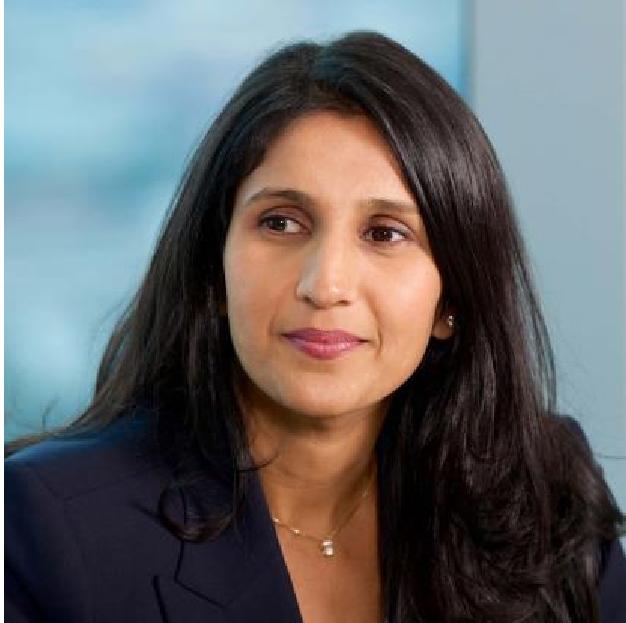 Sapna Jhangiani KCBarrister & Advocate | Chartered Arbitrator | Mediator | Chair, CIArb Singapore I Vice Chair, ICC Commission on Arbitration and ADRSapna is called to the Bar of England and Wales, and practised at the Independent Bar in London before joining Clyde & Co’s Dubai office in 2006. She relocated to Singapore in 2011. In her career she has managed commercial disputes spanning a wide range of industries and governed by different institutional rules such as those of the International Chamber of Commerce (ICC), London Court of International Arbitration (LCIA), Singapore International Arbitration Centre (SIAC), Singapore Centre for Maritime Arbitration (SCMA), and Dubai International Arbitration Centre (DIAC). She has represented clients in trials and preliminary applications before arbitral tribunals, the UK Civil Courts (including the Supreme Court), and the Courts of the Dubai International Financial Centre (DIFC). In addition, Sapna has several appointments as an arbitrator from the DIAC, SIAC and ICC, and is a Fellow of the Chartered Institute of Arbitrators and the Singapore Institute of Arbitrators. She is the Chairperson of the Singapore branch of the Chartered Institute of Arbitrators. She is a member of the ICC Taskforce on the Probative Value of Witness Evidence, the Queen Mary-ICCA taskforce on Third Party Funding, and the SIAC Users’ Council. She has been praised by Chambers and Partners for "wonderful work and a creative mind" and was recently named in Who's Who Legal's list of foremost international arbitration practitioners aged under 45.She writes regularly on international arbitration in international arbitration journals as well as the Kluwer international arbitration blog, and contributed to the practitioner’s text “Arbitration in Singapore: A Practical Guide” published by Thomson Reuters. Sapna holds a degree from Oxford University and was awarded a diploma in international commercial arbitration by Queen Mary University, graduating with distinction.Representative Experience:SCMA arbitration of a dispute relating to the construction of an offshore rig worth nearly USD 200 million – the highest case before the SCMA at the timeLead advocate representing a Singapore-based hotel operator in successfully suing a Dubai entity in DIAC proceedings for substantial compensation for wrongful termination of a hotel management agreementDispute between a Jordanian contractor and an Indian sub-contractor pursuant to the construction of a power plant in Kurdistan – concurrent ICC proceedings in Paris and Indian Court proceedingsLCIA arbitration in London between an Indian steel conglomerate, a commodities trading company based in the Middle East and an Australian mining company in relation to a USD 50 million contract for the supply of coalSIAC arbitration involving a claim by a Mauritian Investor against an Indian company for a refund of money paid under a share subscription agreement governed by Indian LawAd hoc arbitration in Delhi, India between a contractor and sub-contractor in relation to the construction of a pipeline in North Africa for a government clientUNCITRAL arbitration between a UK multinational and a state government in the Middle East under a bilateral investment treatyICC arbitration in Paris in relation to a multi-million dollar joint venture dispute between an Italian chemicals multinational and a company based in the Middle EastLCIA arbitration in London in respect of a consultancy agreement for services provided in relation to the Qatar gas-to-liquids projectContactClyde & Co Clasis Singapore Pte. Ltd. 12 Marina Boulevard#30-03Marina Bay Financial Centre Tower 3 Singapore 018982Tel:	+65 65446578E-mail: sapna.jhangiani@clydeco.com